Use the words at the top to label the parts of the different animals including humans. You can then colour in the pictures. 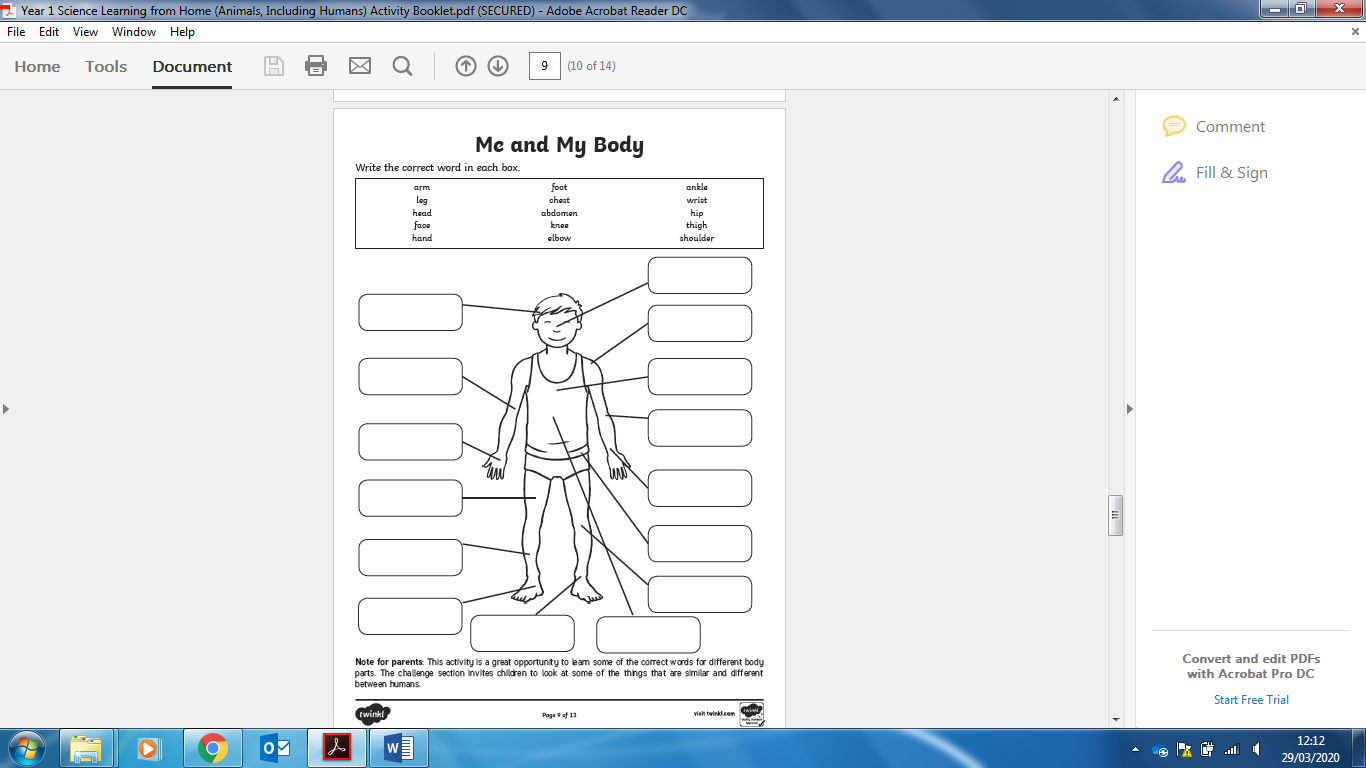 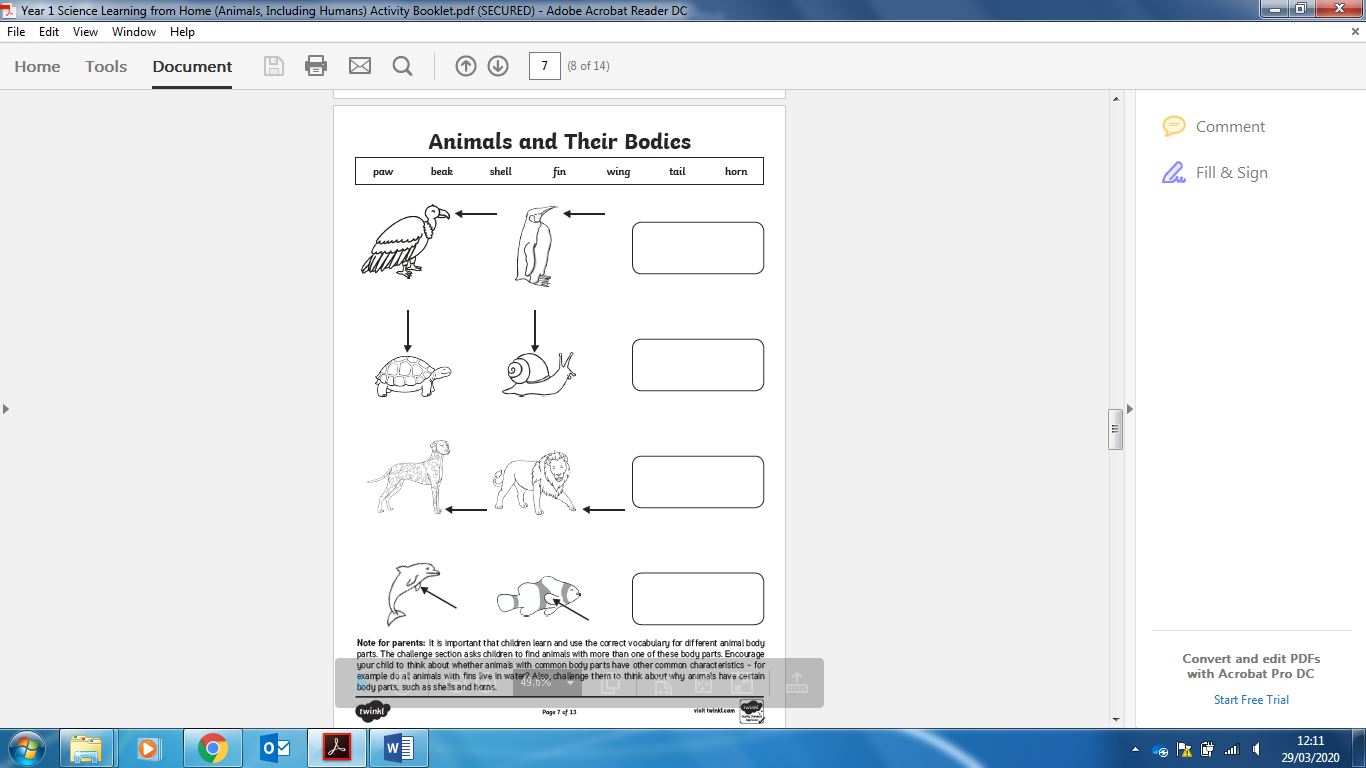 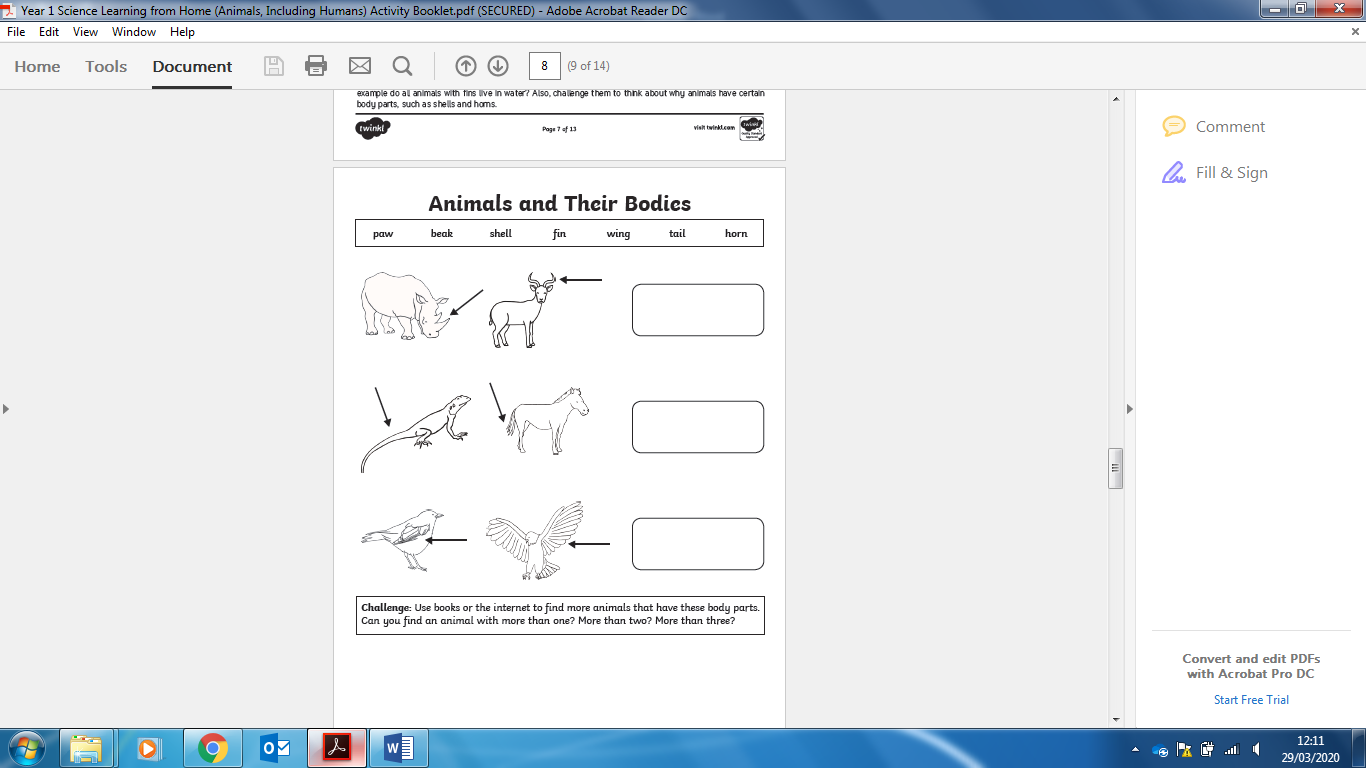 